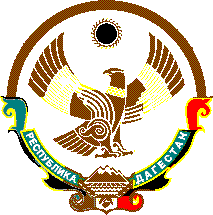 СОБРАНИЕ ДЕПУТАТОВ СЕЛЬСКОГОПОСЕЛЕНИЯ "СЕЛЬСОВЕТ "КАРАТИНСКИЙ"368990  с. Карата                                                                                                          2-23-27_29_. __07___.  2022г.                                                                                    № 8РешениеСобрания депутатов сельского поселения «сельсовет «Каратинский»    ОБ УТВЕРЖДЕНИИ ПРАВИЛ БЛАГОУСТРОЙСТВА ТЕРРИТОРИИ СЕЛЬСКОГО ПОСЕЛЕНИЯ АДМИНИСТРАЦИИ МО «СЕЛЬСОВЕТ «КАРАТИНСКИЙ»Руководствуясь с Федеральным законом от 06 октября 2003 года № 131-ФЗ «Об общих принципах организации местного самоуправления в Российской Федерации», Уставом муниципального образования «сельсовет «Каратинский» Ахвахского района Республики Дагестан, Схемой границ прилегающих территорий, утвержденной администрацией МО «сельсовет «Каратинский», собрание депутатов сельского поселения «сельсовет «Каратинский» РЕШИЛ (О):Утвердить прилагаемые Правила благоустройства территории сельского поселения администрации МО «сельсовет «Каратинский».Опубликовать настоящее решение в районной газете «ВРЕМЯ» и разместить на официальном сайте администрации МО «сельсовет «Каратинский».Настоящее решение вступает в силу со дня его официального опубликования.Председатель Собрания депутатов сельскогопоселения «сельсовет «Каратинский»                                              Хайбулаев Х.А. 